Argumentation : deuxième partieBonjour à tous,Voici les feuilles présentées lors de notre cours en vidéo conférence.Exercices récapitulatifs sur la théorie précédenteThéorie sur le paragraphe argumentatifExercices sur le paragraphe argumentatifCe travail est à rendre pour le dimanche 06 décembre.Thème - thèses opposées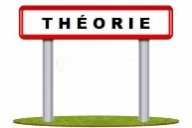 Thèse : Le sujet du texte argumentatif, l’idée qu’on développe. NOTRE avis à nousThèse opposée : L’avis, l’opinion que votre interlocuteur défend à propos d’un même thème. L’avis de la personne qui a une opinion contraire à la vôtre.Exemple :Thème : La peine de mortThèse : Je suis CONTRE la peine de mortThèse opposée : Je suis POUR la peine de mort.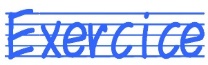 Voici deux textes avec des thèses opposées.Lis ces deux textes et ensuite réponds aux questionsQuel est le thème abordé par ces deux textes ?....................................................................................................................................................................................................................................................................................................................................Quelle est la thèse défendue par l'auteur du premier article ?....................................................................................................................................................................................................................................................................................................................................Quelle est la thèse défendue par l'auteur du second article ?....................................................................................................................................................................................................................................................................................................................................Dans chaque texte figurent trois arguments. Repère et reformule chaque argument du premier texte. Ensuite, retrouve et reformule le contre-argument du second texte qui s'y rapporte. Premier argument : .....................................................................................................................................................................................................................................................................................................................................................................................................................................................................Premier contre-argument : ................................................................................................................................................................................................................................................................................................................................................................................................................................................................Deuxième argument : ..................................................................................................................................................................................................................................................................................................................................................................................................................................................................................................................................................................................................................................Deuxième contre-argument : ...........................................................................................................................................................................................................................................................................................................................................................................................................................................................Troisième argument : ...............................................................................................................................................................................................................................................................................................................................................................................................................................................................Troisième contre-argument : ..........................................................................................................................................................................................................................................................................................................................................................................................................................................................Lis le texte suivant et réponds aux questions ci-dessous :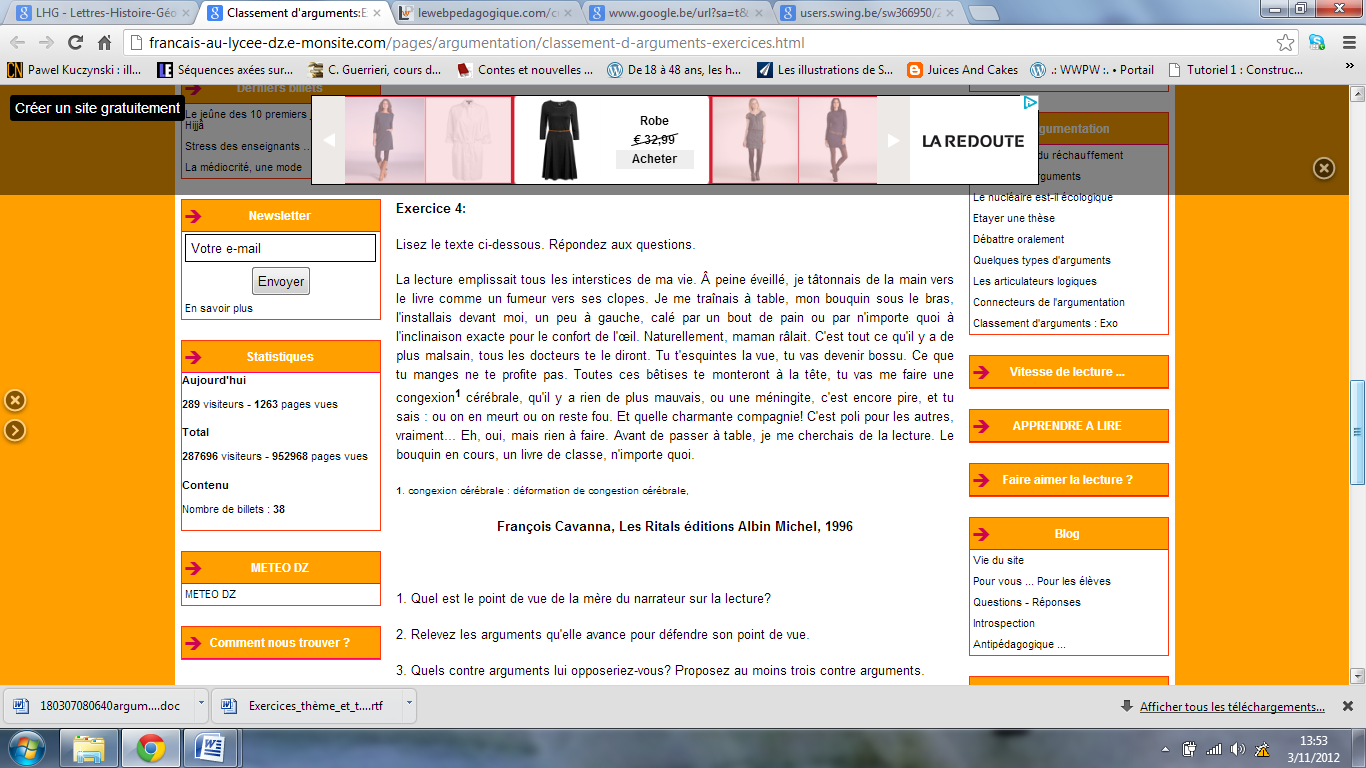 Quelle est la thèse de ce texte ? Autrement dit, quel est le point de vue de la mère du narrateur sur la lecture ?  ………………………………………………………………………………………………………………………………………………………………………………………………Relève les arguments qu'elle avance pour défendre son point de vue. ………………………………………………………………………………………………………………………………………………………………………………………………………………………………………………………………………………………………………………………………………………………………………………………………………………………………………………………………………………………………………………………………………………………………………………………………………………………………………………………………………………………………………………………………………………………………………………………………………………………………………………………………………………………………………………Quels contre-arguments opposerais-tu à la mère ? ………………………………………………………………………………………………………………………………………………………………………………………………………………………………………………………………………………………………………………………………………………………………………………………………………………………………………………………………………………………………………………………………………………………………………………………………………………À toi de rédiger ton premier texte argumentatif.Propose trois ou quatre arguments en faveur de la thèse "Mieux vaut ne pas acheter en ligne".Acheter en ligne fournit bon nombre d'avantages : gain de temps (car pas besoin de se déplacer, de faire le pied de grue à la caisse), suppression du stress causé par la cohue des clients, possibilité de faire ses courses à n'importe quel moment, même en plein milieu de la nuit, facilité de comparaison des produits... Mais qu'en est-il des inconvénients ?…………………………………………………………………………………………………..  …………………………………………………………………………………………………..  …………………………………………………………………………………………………..  …………………………………………………………………………………………………..  …………………………………………………………………………………………………..  …………………………………………………………………………………………………..  …………………………………………………………………………………………………..  …………………………………………………………………………………………………..  …………………………………………………………………………………………………..  …………………………………………………………………………………………………..  …………………………………………………………………………………………………..  …………………………………………………………………………………………………..  …………………………………………………………………………………………………..  …………………………………………………………………………………………………..  …………………………………………………………………………………………………..  Le paragraphe argumentatifUn paragraphe argumentatif contient le plus souvent trois étapes : L’exposition de l’argument Le développement de l’argumentL’exemple Cette organisation, la plus claire, n’est toutefois pas la seule : un paragraphe peut comporter deux des trois étapes, dans un ordre ou dans un autre.D'abord, il convient de souligner que le tabac est un poison. En effet, les substances qui composent une cigarette sont incontestablement nocives pour les consommateurs. [Parmi ces produits chimiques, on trouve de l'acétone, du méthanol, de l'ammoniac et même du polonium.] Toutes ces substances inhalées favorisent les maladies et entraînent des défaillances respiratoires, des problèmes vasculaires et cardiaques._________  = exposition de l’argument…………..  = développement de l’argument[    ]  = exempleLes exemplesL’exemple illustre, facilite la compréhension de l’argument qui peut apparaître souvent abstrait. L’exemple est introduit par « par exemple…, ainsi…, c’est le cas de…, etc. ». La manière de se présenter à un entretien d’embauche influence la réaction de l’employeur potentiel : ainsi, par exemple, un candidat à l’allure négligée et peu soignée aura souvent moins de chances que celui qui se présente dans une tenue plus classique.Dans la liste des affirmations ci-dessous, précise s'il s'agit d'un argument (A) ou d'un exemple (E).La thèse "le téléphone portable présente certains risques ou inconvénients". Ensuite, associe à chaque argument, l'exemple qui lui revient.Il nuit parfois à la tranquillité des autres.Il présenterait des risques pour la santé.Qui n'a jamais été dérangé par la sonnerie d'un téléphone au cinéma ou au restaurant ?Le portable peut revenir très cher.Bien que la loi l'interdise, certains automobilistes l'utilisent en conduisant et risquent l'accident.Son usage répété et prolongé causerait des lésions au cerveau.Il peut être dangereux pour soi et pour les autres.Si on ne maîtrise pas ses communications, on peut facilement dépasser la durée de son forfait.Dans le texte ci-dessous, relève les 3 parties des paragraphes argumentatifs. N’oublie pas de noter ta légende.Les réseaux de communication mondiaux, Facebook, Twitter, Instagram et autres ont révolutionné notre manière de communiquer et nos rapports sociaux. Malheureusement, ces changements sont surtout négatifs puisque ces réseaux représentent pas mal de risques. Nous pouvons tout d'abord noter qu'à force de passer plus de temps devant son ordinateur que dans la vraie vie, on court le risque de confondre réalité et virtuel et de se déconnecter de la vie réelle : on envoie un cadeau dématérialisé à un ami, on boit même un verre via Facebook. Ce qui se revendique comme un réseau social fait disparaître les relations ! Les sites de ce type impliquent aussi une course à la quantité sans la qualité : il faut avoir le plus d'amis possibles pour prouver qu'on a une vie sociale riche, même si la plupart de ces "amis" n'en sont pas réellement.Les réseaux sociaux constituent également une perte de temps. Discussions, mais aussi jeux, tests quiz, animaux virtuels, vidéos... Facebook et Cie regorgent de fonctions plus chronophages les unes que les autres. Autant d'heures perdues à des activités qui ne méritent pas un tel intérêt.En outre, comme toutes les données circulant sur Internet, les informations mises sur ces réseaux de communication peuvent être divulguées, sorties de leur contexte et utilisées à l'insu de leur propriétaire. Il est facile de perdre le contrôle de données que l'on croyait réservées à la sphère privée. Professionnellement, cela peut également nuire : les recruteurs savent aujourd'hui qu'un petit tour sur les réseaux sociaux peut en dire beaucoup sur un candidat. Les données en ligne peuvent même permettre de "ficher" des personnes à partir de critères sensibles.Enfin, un risque d'utiliser les réseaux sociaux est de perdre toute intimité. Exhiber sur la toile son quotidien, publier des photos de vacances ou simplement indiquer dans quelle situation personnelle on se trouve (en couple, célibataire...) revient à étaler sa vie sur la place publique. Il est donc difficile que certaines informations restent secrètes.Voici dix énoncés concernant la problématique de la peine de mort. Place-les dans le schéma argumentatif.Thèse			Arguments			Développements		ExemplesLe progrès n'offre que des avantagesGrâce à la Révolution Industrielle, les conditions de vie de chacun se sont améliorées. Les machines font le travail harassant, et les hommes en récoltent le bénéfice. Fini le prolétariat misérable et pouilleux ! Quant au changement climatique qui, selon certains fanatiques, en découlera fatalement, rien n'est moins sûr. Tant que les experts ne se seront pas mis d'accord, je continuerai de penser que l'industrialisation a encore de l'avenir devant elle.De plus, de nos jours, l'homme a atteint le confort ultime : télévision, chauffage, électricité, ordinateur, GSM, etc. Les longues soirées d'hiver face à un faible feu à s'ennuyer ferme sont désormais bel et bien reléguées au passé.Et finalement, j'en viens à la plus belle invention de l'homme : Internet. Cette toile qui relie chacun au monde entier. Grâce à elle, plus personne ne connaît la solitude, car à tous moments l'univers s'offre à nous en quelques clics de souris.Bref, plus j'observe le monde qui m'entoure, et plus je trouve que le progrès n'offre que des avantages à l'homme d'aujourd'hui.Le progrès est loin de n'offrir que des avantages...Il est vrai que la Révolution Industrielle a amélioré la vie de tout un chacun. Cependant, le prix à payer en vaut-il la chandelle ? J'en doute. Chaque jour, la menace devient de plus en plus présente, oppressante : la pollution ne cesse d'augmenter, la forêt amazonienne est sur le point de disparaître et le réchauffement global est à présent inévitable.Un autre prix à payer est cette dépendance extrême aux machines qui nous caractérise aujourd'hui. L'homme contemporain ne sait plus vivre sans télévision, ni GSM, ni ordinateur, etc. Que deviendrait-il si tout cela venait brusquement à disparaître ? Il ne tarderait pas à en faire de même...Et finalement, j'en viens au pire fléau que l'homme ait jamais inventé : Internet. Grâce à cette toile, nous sommes tous reliés constamment au monde entier. Mais à cause d'elle, nous n'avons jamais autant été seul. Seuls derrière des écrans, à s'imaginer une vie. En connexion avec le monde ? Et si l'internaute avait une crise cardiaque, ses contacts MSN s'en rendraient-il compte ? Lui porteraient-ils secours ? J'en doute. L'homme d'aujourd'hui est cloîtré chez lui, coupé physiquement du monde ; mais le pire est qu'il l'est volontairement.Bref, plus j'observe le monde comme il va, et plus je suis certain que le progrès ne fait qu'entraîner l'homme à sa perte.1Au moment de commettre un meurtre, nul ne songe à la peine qu’il encourt.2Aucune méthode n’est sans douleur pour le condamné.3La peine de mort est injuste.4La peine de mort doit être supprimée.5John Hicks a été exécuté alors qu’il était innocent.6La peine de mort ne tient pas compte de l’erreur judiciaire.7La peine de mort est cruelle.8Henry Kings a mis 23 minutes pour mourir après une injection létale.9Jean Saint-Pierre a commis un crime à Paris en 1869 alors qu’il avait assisté deux jours plus tôt à une exécution capitale.10La peine de mort n’est pas une prévention du crime.